 Player Transfer Request Form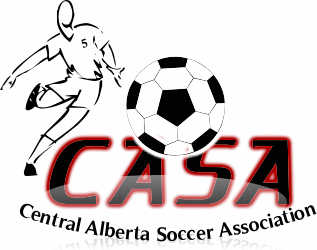 DATE REQUESTED: _____________________________COACH REQUESTING PLAYER: ____________________CONTACT EMAIL: ______________________________TEAM REQUESTING PLAYER_______________________ DIV: U-____ CLUB REQUESTING PLAYER: ______________________ DISTRICT REQUESTING TRANSFER: __________________ (If Outside of CASA)REASON FOR REQUEST: ________________________________________________________________
____________________________________________________________________________________NAME OF PLAYER REQUESTED: __________________________________________CURRENT TEAM NAME: _______________________ DIV: U-____ CURRENT CLUB_________________________________________________ DATE ACCEPTED: _______________DATE REJECTED: _______________REASON FOR REJECTION: ________________________________________________________________
_____________________________________________________________________________________ALL REQUESTS ARE AT THE DISCRETION OF THE PLAYERS HOME COACH AND MUST BE REQUESTED DIRECTLY TO THE HOME COACH (NOT PARENTS) ANY REQUEST COMING FROM ANYONE OTHER THAN THE HOME COACH WILL BE REJECTED. PARENT APPROVAL SIGNATURE: __________________________DISTRICT APPROVAL:Tammy Olson – Executive Director: _________________________                                                                  (Signature)